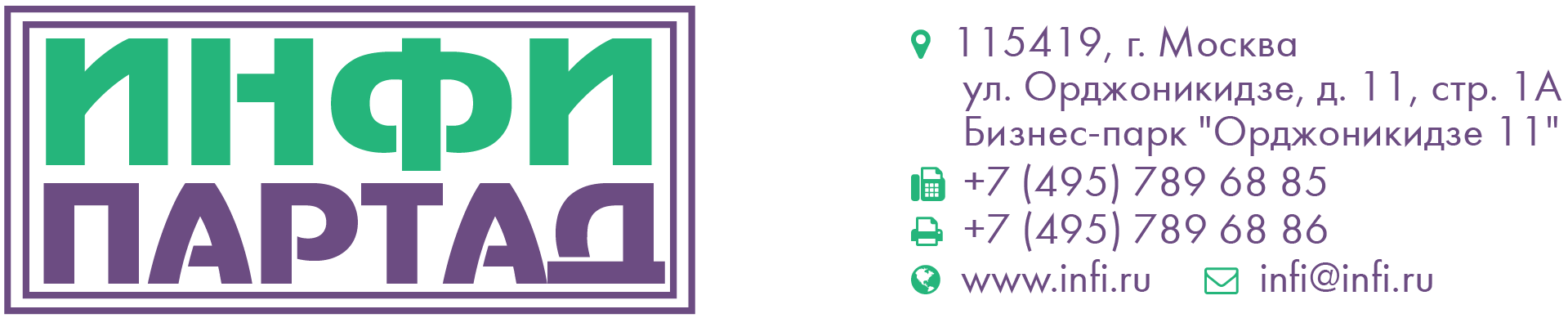 Исх. № б/н от « 22 » мая 2024 г.                                                                                Руководителям инфраструктурных институтов финансового рынка Уважаемые коллеги,          Приглашаем Вас и/или Ваших представителей принять участие в традиционной профессиональной   конференции ПАРТАД «Инфраструктура рынка ценных бумаг и ЦФА» 7.07. - 10.07.2024, в Беларуси (г. Несвиж). Ежегодная инфраструктурная конференция проводится ПАРТАД на протяжении многих лет и стала традиционной рабочей встречей профессионалов, на которой происходит обмен опытом, обсуждение актуальных проблем и тенденций развития инфраструктуры финансового рынка. В число тем для обсуждения на конференции   входят современные представления о системе ведения реестра (СВР) владельцев финансовых инструментов (акции, паи ПИФ, УЦП, ЦФА), оценка состояния и возможностей развития   программно-технического обеспечения СВР,  опыт как применения цифровых технологий учетными институтами, так и их участия в обслуживании цифровых инструментов. Развернутая программа конференции будет разослана позднее. К участию в конференции приглашаются представители организаций-участников инфраструктуры финансового рынка, а также IT-разработчиков, страховых компаний, регулирующих органов.Стоимость участия в конференции   составляет  65 - 75 тыс. руб. на одного участника, НДС не облагается. В стоимость входит:Проживание   участника  конференции  в  гостинице «Несвиж». (одноместное размещение).Групповой   трансфер  от  ж/д  вокзала/аэропорта  г. Минск в отель и из отеля до аэропорта/ ж/д вокзала  г. Минск.Участие представителя Заказчика  в конференции, обеспечение материалами.Питание и экскурсии в соответствии с Дорожной картой конференции.В случае Вашей заинтересованности в участии в конференции и с учетом кратких сроков ее подготовки,   просим Вас,  оперативно подтвердить свое участие в ней и направить в наш адрес заполненную регистрационную форму. Приложения:1. Дорожная карта семинара.2 Регистрационная форма.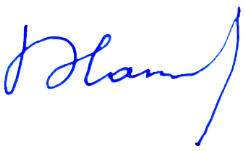 С уважением,      Генеральный директор                                                             П.М. Лансков